ТЕРРИТОРИАЛЬНАЯ ИЗБИРАТЕЛЬНАЯ КОМИССИЯГОРОДА КОПЕЙСКАРЕШЕНИЕВ целях принятия мер по предупреждению рисков для здоровья граждан, связанных со сложившейся эпидемиологической ситуацией,  а также с учетом необходимости осуществления полномочий территориальной избирательной комиссии г. Копейска, на основании пункта 6 постановления избирательной комиссии Челябинской области от  27 марта 2020 года № 137/1175-6 «Об особенностях проведения заседаний избирательной комиссии Челябинской области в период сложной эпидемиологической ситуации», руководствуясь статьей 9 Регламента территориальной избирательной комиссии г. Копейска, территориальная избирательная комиссия г. Копейска РЕШАЕТ:1. Установить, что по решению Председателя территориальной избирательной комиссии Арасланова А.Н. заседания территориальной избирательной комиссии г. Копейска (далее – заседание Комиссии) могут проводиться с использованием систем видеоконференцсвязи.2. Член территориальной избирательной комиссии г. Копейска с правом решающего голоса в случае его участия в заседании Комиссии с использованием систем видеоконференцсвязи считается присутствующим на соответствующем заседании Комиссии.3. Заседание Комиссии не может быть проведено с использованием систем видеоконференцсвязи в случае, если в повестку соответствующего заседания Комиссии включен вопрос, по которому должно проводиться тайное голосование, и (или) вопрос, связанный с подписанием протоколов об итогах голосования, о результатах выборов, референдума, голосования и сводных таблиц.4. Установить, что положения пунктов 1 – 3 настоящего решения действуют до принятия территориальной избирательной комиссией г. Копейска отдельного решения по данному вопросу.5. Поручить члену ТИК г. Копейска с правом решающего голоса  Залесовой Евгении Владимировне обеспечить возможность использования систем видеоконференцсвязи в целях проведения заседаний Комиссии.6. Разместить настоящее решение на сайте https://akgo74.ru/ и направить в избирательную комиссию Челябинской области.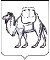 29  января 2021 года    № 2/14-5Об особенностях проведения заседаний территориальной избирательной комиссии КопейскаПредседатель комиссии  А.Н. АраслановСекретарь комиссии В.Н. Евсеев 